第十六周 作业InSb的电子有效质量 ，介电常数，晶格常数 ，试用类氢模型计算：施主的电离能基态轨道半径若施主均匀分布，相邻杂质原子的轨道之间发生交叠时，掺有的施主杂质浓度应该高于多少？解：在类氢模型中，施主的电离能基态轨道半径为为使相邻掺杂原子的轨道之间发生明显的交叠效应，轨道半径应满足关系式：，其中为掺杂原子的浓度（单位体积中的原子数），为单个杂质原子占据的体积。将杂质原子看成半径为的小球，当小球相切时轨道开始交叠，小球体积为，故有，则的最小值为数量级正确即可。考虑一个理想的同质PN结： 画出PN结接触后热平衡时的能带示意图。已知，硅的本征载流子浓度，硅PN结N区掺杂为，P区掺杂为，求平衡时势垒高度。（）解：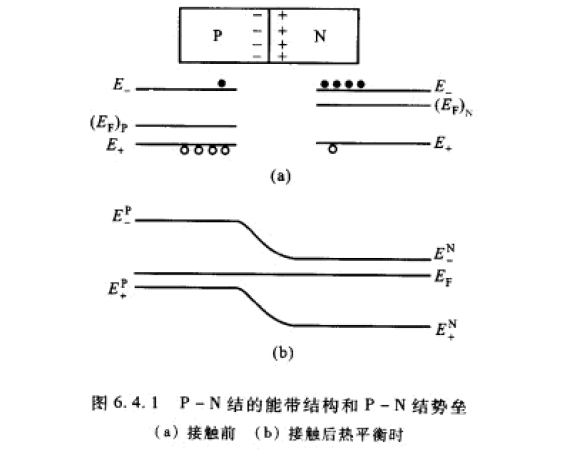 考虑理想的同质PN结，P区和N区接触后，热平衡且非简并情况下： 在N区，电子浓度为                                         (1)在P区，电子浓度为                                         (2)其中，和分别为N区导带底能量和P区价带顶能量，分别为导带底有效能态密度，为平衡后整个系统的化学势。 PN结势垒高度为对于本征激发，满足因此N区多子浓度，P区少子浓度，则将上面（1）和（2）式相除并取对数，某一N型半导体电子浓度为，电子迁移率为1000 ，求其电阻率。解：对于N型半导体，其电阻率与电子的数目和电子迁移率之间的关系式为：